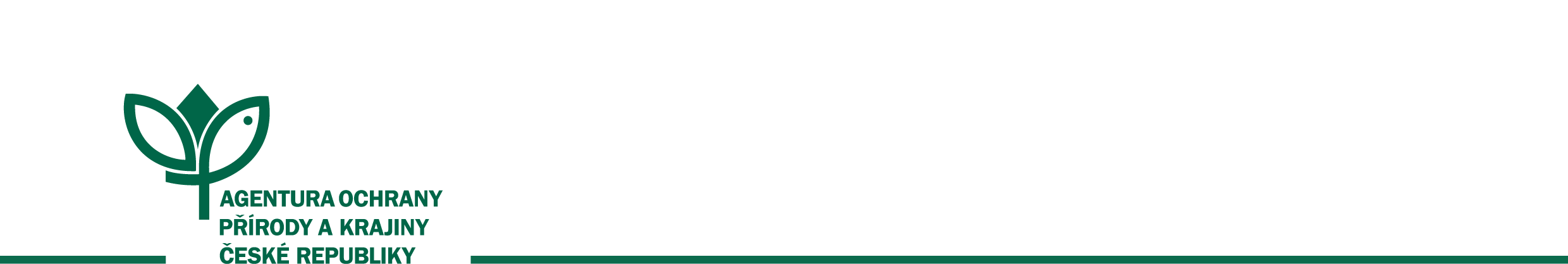 Dodatek č. 1ke smlouvě o přípravě a zajištění provozu Domu přírody Poodří                                                č. 16187/SOVV/17 ze dne 19. 12. 2017 (dále jen „Smlouva“)Smluvní strany Česká republika - 	Agentura ochrany přírody a krajiny České republikySídlo: 				Kaplanova 1931/1, 148 00 Praha 11 - Chodov  IČO: 				629 335 91 	za kterou jedná:    		RNDr. František Pelc, ředitelBankovní spojení: 		XXXXXX(dále jen „AOPK ČR“)aZO ČSOP NOVÝ JIČÍN 70/02   Sídlo:     				č.p. 146, 742 54 BartošoviceIČO:                            	47657901Neplátce DPH.Bankovní spojení:		XXXXXZastoupená:       		Petrem Orlem, předsedou  (dále jen „ČSOP NJ“)	   Vzhledem k tomu, žeMinisterstvo životního prostředí publikovalo aktuální náklady obvyklých opatření MŽP 2023 k 16. 2. 2023, které jsou veřejně dostupné na https://www.mzp.cz/cz/naklady_obvyklych_opatreni_2023 a na základě aktuálního vývoje inflace v ČR;aktuální verze „Jednotného architektonického konceptu „Dům přírody“, manuálu pro navrhování návštěvnických středisek (XXXXXX  2014, 2019) je veřejně dostupná na webových stránkách AOPK ČR: https://www.dumprirody.cz/o-domech-prirody/o-programu-dum-prirody/;se smluvní strany dohodly na uzavření tohoto dodatku č. 1 ke Smlouvě (dále jen „Dodatek“).Čl. 4, odst. 4.1. Smlouvy o dílo se ruší a nahrazuje následujícím zněním:„AOPK ČR se zavazuje poskytnout ČSOP NJ odměnu v následující výši:Rok 2023: 492 191- Kč, slovy čtyřistadevadesátdva tisíce stodevadesátjedna korun. ČSOP NJ není plátcem DPH.“ Příloha č. 4 Smlouvy se nahrazuje dokumentem tvořícím přílohu č. 1 tohoto Dodatku.Obě smluvní strany se dohodly, že v případě čerpání externí dotace na zajištění provozu od vydání Rozhodnutí o poskytnutí dotace po dobu trvání dotace se pozastavují veškeré termíny plnění předmětu smlouvy (čl. 1 Smlouvy) a s nimi související fakturace. Po tuto dobu si strany nebudou vzájemně účtovat sankce.Ostatní ustanovení Smlouvy zůstávají beze změny.  ČSOP NJ bere na vědomí, že tento Dodatek může podléhat povinnosti jeho uveřejnění podle zákona č. 340/2015 Sb., o zvláštních podmínkách účinnosti některých smluv, uveřejňování těchto smluv a o registru smluv (dále jen „zákon o registru smluv“), zákona č. 134/2016 Sb., o zadávání veřejných zakázek, ve znění pozdějších předpisů a/nebo jeho zpřístupnění podle zákona č. 106/1999 Sb., o svobodném přístupu k informacím, ve znění pozdějších předpisů a tímto s uveřejněním či zpřístupněním podle výše uvedených právních předpisů souhlasí.Tento Dodatek nabývá platnosti dnem podpisu oprávněným zástupcem poslední smluvní strany.Tento Dodatek nabývá účinnosti dnem podpisu oprávněným zástupcem poslední smluvní strany. Podléhá-li však tento Dodatek povinnosti uveřejnění prostřednictvím registru smluv podle zákona o registru smluv, nenabude účinnosti dříve, než dnem jeho uveřejnění. Smluvní strany se budou vzájemně o nabytí účinnosti Dodatku neprodleně informovat. Dodatek je vyhotoven ve třech stejnopisech, z nichž každý má platnost originálu. Dva stejnopisy obdrží AOPK ČR, jeden stejnopis obdrží ČSOP NJ.Nedílnou součástí této smlouvy jsou následující přílohy:Kalkulace nákladů na rok 2023V Bartošovicích dne ___________					V Praze dne _____________Příloha č. 1 Kalkulace nákladů „Dům přírody Poodří “ Kalkulace bude ve stejné výši i v následujících letech.Petr Orel, předseda, ČSOP NJRNDr. František Pelc, ředitel AOPK ČRpočet dnípočet hodin denněpočet hodin měsíčně jednotková sazba v Kčcelkem sazba v KčLeden 20816019030 400Únor 20816019030 400Březen 21816819031 920Duben 308240196,5947 182Květen 319248196,5948 754Červen 309240196,5947 182Červenec 319248196,5948 754Srpen 319248196,5948 754Září 309240196,5947 182Říjen 318248196,5948 754Listopad 208160196,5931 454Prosinec 208160196,5931 454Celkem 3152 520Cena za provoz 2023 Cena za provoz 2023 Cena za provoz 2023 Cena za provoz 2023 Cena za provoz 2023 492 191